Page 227. Exercice 32.Sur la figure ci-dessous, la demi-droite [Ot) est la bissectrice de l'angle .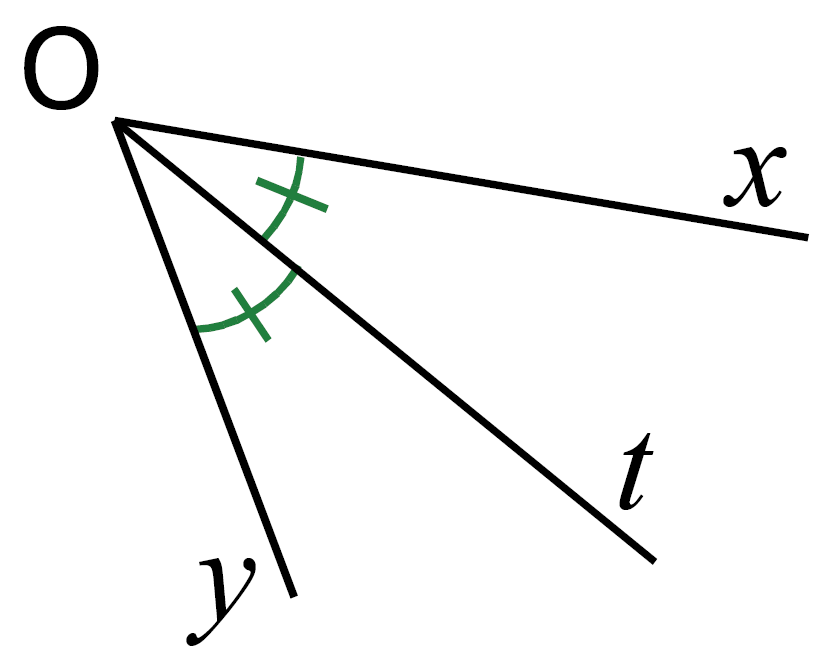 Complète. = 100° ;  =           . =       . ;  = 43° = 85° ;  =           . =      . ;  = 57° = 150° ;  =           . =      . ;  = 22°